                     ВНИМАНИЕ!!! Расписание предварительное, возможны изменения                                                            Евро-Азиатский Чемпионат по нейл-дизайну «Уральские берега»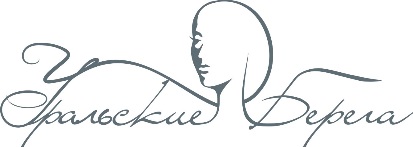                                                 5 февраля – Чемпионат по педикюруРегистрация – 5 февраля с 14.00-15.30 Уральские центр развития дизайна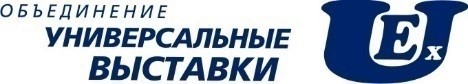 № стартаНОМИНАЦИЯСТАТУСВР,РАБОТЫПОДГОТОВКА РАБ,МЕСТА               КОНКУРСЖЮРИI  стартКлассический педикюрбез разделения45 мин15.00.- 15.0515.10 – 15.5515.00 - 16.00II стартАппаратный педикюрБез разделения40 мин16.10-16.1516.20-17.0016.10-17.05III стартСалонное декоративное покрытие гель-лакомБез разделения40 мин17.10 – 17.1517.20-18.0017.10-18.05